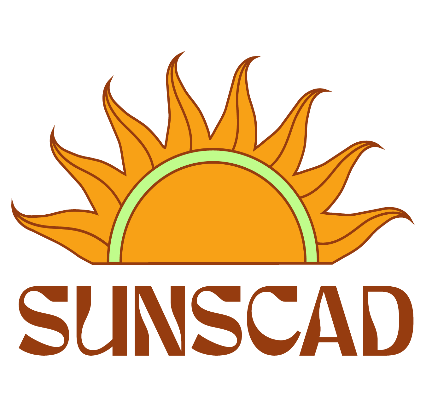 Executive Meeting Minutes                                                              	Date: February 1, 2024Present: Prabnoor, Chris, Karina, Owen, Mohammed, KalaniRegrets: AlexandraAbsent: Chair: Kalani, Owen near the endSecretary: KarinaKalani calls the meeting to order at 11:09 amKalani begins the meeting by acknowledging we are in Mi’kma’ki, the territory of the Mi’kmaq. As Treaty people, we are committed to reconciliation. This territory is covered by the “Treaties of Peace and Friendship” which Mi’kmaq and Wolastoqiyik (Maliseet) peoples first signed with the British Crown in 1725. As a union of students operating within a colonizing university, we must fulfill our responsibility to fight collectively and collaboratively for such outcomes as free and universal education, which are themselves aspects of the project of decolonization, as well as other outcomes which are in the interest of First Nations students at NSCAD. We recognize that Nova Scotia is the home to over 50 African Nova Scotian communities, whose culture, heritage and histories have been, and remain a key part of this province for more than 400 years.Agenda: Owen motions to approve the agenda, Chris seconds, unanimous. Motion passedMinutes: Tabled till next meeting (not discussed)Signatures:                                                                                                              	____________________________                      ____________________________    	Exec Member                                 	    Resource CoordinatorReportsOwenMet with President, Chair of BOG, Academic Dean, discussed student issuesPrabnoorN/AMohammedN/AChrisN/ASUNSCAD ArchiveFiguring out safe storage for documents- document safe will likely be bestChris will look into costs for different storage optionsDiscussed displaying materials in the student lounge and having storage in our office and possibly a piece of the library archiveFinancial reportingFor council meetings, a list of deadlines for submitting reports may be helpful, then they can be requested from TaraReconsideration of student loungeOwen spoke to King’s Student Union about different texts they are distributing, would like to restart zine distribution in our student loungeWe should speak with Kate about using school store’s zine rack, Deirdre may also be able to help due to their prior experienceFor printing zines- we are supposed to have a code for the printer that charges costs to the schoolDispose of broken/unneeded items in student lounge- James Ray can help with removal$500 to purchase plates, mugs, cutlery will be discussed next meetingIndigenous Pop-up+ Spring MarketAva wants to hold the indigenous pop-up market on the same day as the spring market- Prabnoor can manage any questionsChris will reach out to Erin, who hosted the Spring market previouslyOwen motions that we hold both markets on the same day, Chris seconds, unanimous, motion passedSexual Violence Reporting ToolA group that makes an anonymous sexual violence reporting tool reached out to usStudents have felt uncomfortable in the past reporting incidents through internal channelsWithholding meeting minutesOwen motions to withhold minutes from the Resource Coordinator and keep them to executives only till after the relevant conflict is over, Chris seconds, Mohammed approves, majority approval, motion passedOffice key for KalaniOwen motions that we provide Kalani with a key to the VP office, Chris seconds, Mohammed approves, majority approval, motion passedExtra hours for KalaniEarly on, Kalani worked 8 hours in 2 weeks, limit is 6 hoursChris motions to add 2 additional hours of payment to Kalani’s paycheck to account for overtime worked, Mohammed seconds, Prabnoor approves, unanimous, motion passed.Discussed approving additional hours as need arises, by-laws should be checkedPocket Guide to PronounsCourtney from OSE wants to put pronoun educational material in washroomsPocket Guide to Pronouns author quoted us $15/ book, $500 for a 1-hour virtual lectureLecture is too expensive, we should purchase 1 book first before making a larger orderOwen motions to purchase one copy of the book, Chris seconds, unanimous, motion passedSUNSCAD Dispatch VideoOwen motions that we devote $150 to a pilot project to pay film students to make a video for the next SUNSCAD Dispatch, Chris seconds, Mohammed approves, majority approval, motion passedOwen motions to adjourn the meeting, Chris seconds, unanimous. Meeting adjourned at 12:07 pm